AustraliaAustraliaAustraliaAustraliaApril 2023April 2023April 2023April 2023SundayMondayTuesdayWednesdayThursdayFridaySaturday12345678Good FridayEaster Saturday9101112131415Easter SundayEaster Monday1617181920212223242526272829Anzac Day30NOTES: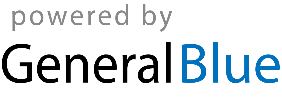 